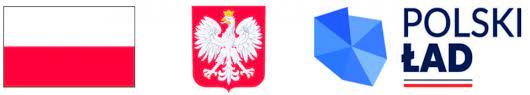 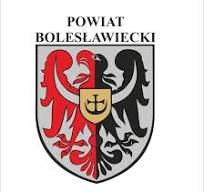 	Załącznik nr 3 do SWZ Nazwa Wykonawcy/Wykonawców w przypadku oferty wspólnej: _______________________Adres: ________________TEL.: _________________________NIP: _____________________Nr KRS (jeżeli dotyczy):____________________reprezentowany przez:  _____________________________________                                            (imię, nazwisko/podstawa do reprezentacji)	   FORMULARZ OFERTOWY  W odpowiedzi na prowadzone postępowanie o udzielenie zamówienia pn.: „Zakup sprzętu niezbędnego do modernizacji infrastruktury drogowej Powiatu Bolesławieckiego” składamy ofertę na wykonanie przedmiotu zamówienia w zakresie określonym w Specyfikacji Warunków Zamówienia  (SWZ), zgodnie z opisem przedmiotu zamówienia i warunkami umowy,  za wynagrodzeniem w następującej wysokości: Cena oferty BRUTTO ____________________________________PLNW celu dokonania oceny ofert pod uwagę będzie brana cena oferty brutto obejmująca realizację całego przedmiotu zamówienia  określonego w Specyfikacji Warunków Zamówienia (dalej SWZ). Zobowiązuję się do realizacji przedmiotu zamówienia na warunkach, w terminach i zgodnie z wymaganiami określonymi w SWZ, w szczególności z zapisami w załączniku nr 2 do SWZ – Projektowanych postanowieniami umowy, oraz wyjaśnień do SWZ i jej modyfikacji.Zobowiązuję się, w przypadku wyboru mojej oferty, do zawarcia umowy zgodnej z  Projektowanymi postanowieniami umowy (stanowiącym załącznik nr 2 do SWZ), zapisami w SWZ, niniejszą ofertą w terminie wyznaczonym przez Zamawiającego.Oświadczamy, że zapoznaliśmy się ze SWZ i nie wnosimy do niej żadnych zastrzeżeń.Oświadczamy, że uzyskaliśmy wszelkie informacje niezbędne do prawidłowego przygotowania i złożenia niniejszej oferty.Oświadczamy, że uważamy się za związanych niniejszą ofertą przez czas wskazany w SWZ.Wynagrodzenie płatne będzie przez Zamawiającego w terminie  30 dni od dnia otrzymania faktury VAT. Oświadczamy, że zamówienie zamierzamy / nie zamierzamy1 powierzyć podwykonawcom w następujących częściach**:**W przypadku braku oświadczenia w zamawiający uzna, że wykonawca nie powierzy zamówienia podwykonawcy/-om. Oświadczam, że wybór mojej oferty będzie prowadził do powstania u Zamawiającego obowiązku podatkowego zgodnie z przepisami o podatku od towarów i usług  - TAK /NIE . Jeśli tak, obowiązek ten będzie dotyczył***:nazwa/rodzaj towaru usługi: ________________________wartość netto będzie wynosiła: ________________________stawka podatku od towaru i usług wynosi:________________ ***W przypadku braku oświadczenia zamawiający uzna, że wybór oferty nie będzie prowadził do powstania u zamawiającego obowiązku podatkowego zgodnie z przepisami o podatku od towarów i usług.Korzystając z uprawnienia nadanego treścią art. 18 ust. 3 ustawy Pzp****:   ⃣    zastrzegam, że informacje:  __________________________________________________________________(wymienić czego dotyczą)zawarte w następujących dokumentach:__________________________________________________________________stanowią tajemnicę przedsiębiorstwa, zgodnie z definicją zawartą w treści art. 11 ust. 2 ustawy z 16 kwietnia 1993 r. o zwalczaniu nieuczciwej konkurencji i nie mogą być udostępniane lub w przypadku braku dokumentów stanowiących tajemnicę przedsiębiorstwa zaznaczyć poniżej tekst:   ⃣     Nie zastrzegam informacji.****zaznaczyć krzyżykiem odpowiednioOświadczam, że wypełniłem obowiązki informacyjne przewidziane w art. 13 lub art. 14 RODO  wobec osób fizycznych, od których dane osobowe bezpośrednio lub pośrednio pozyskałem w celu ubiegania się o udzielenie zamówienia publicznego w niniejszym postępowaniu.Oświadczamy, iż realizując zamówienie będziemy stosować przepisy rozporządzenia Parlamentu Europejskiego i Rady (UE) 2016/679 z dnia 27 kwietnia 2016 r. w sprawie ochrony osób fizycznych w związku z przetwarzaniem danych osobowych i w sprawie swobodnego przepływu takich danych oraz uchylenia dyrektywy 95/46/WE (ogólne rozporządzenie o ochronie danych, Dz. Urz. UE L 2016 r. nr. 119 s. 1 – „RODO”).Dane kontaktowe osoby upoważnionej do kontaktu:Imię i nazwisko osoby kontaktowej:_____________Adres poczty elektronicznej za pomocą, której prowadzona będzie korespondencja związana z niniejszym postępowaniem:_______________Numer telefonu:________________________Wykonawca informuje, że jest:*****:     ⃣        jest mikroprzedsiębiorstwem     ⃣        jest małym przedsiębiorstwem     ⃣        jest średnim przedsiębiorstwem     ⃣        jest inny rodzaj*****zaznaczyć krzyżykiem odpowiednio   Dane umożliwiające dostęp do dokumentów: odpisu lub informacji z Krajowego Rejestru Sądowego, Centralnej Ewidencji i Informacji o Działalności Gospodarczej lub innego właściwego rejestru), które zamawiający może pozyskać za pomocą bezpłatnych i ogólnodostępnych baz danych: _________________________________Wadium w kwocie: ________ PLN zostało wniesione w dniu ______________ w formie ______Wadium wniesione w pieniądzu prosimy zwrócić na rachunek bankowy: ________W przypadku wniesienia wadium w innej formie niż pieniężna,  oświadczenie o zwolnieniu wadium należy przesłać na adres gwaranta lub poręczyciela (proszę podać dane adresowe) ___________________________Oświadczam, że zaoferowany przez mnie przedmiot zamówienia spełnia minimalne wymagania  opisane w SWZ, w tym w załączniku nr 1 do SWZ (opis przedmiotu zamówienia) oraz załączniku nr 2 do SWZ (projektowane postanowienia umowy).Miejscowość_______________, data____________________Oferta składana jest pod  składa się pod rygorem nieważności w formie elektronicznej (tj. w postaci elektronicznej opatrzonej kwalifikowanym podpisem elektronicznym) osoby upoważnionej do reprezentacji.Lp.Nazwa podwykonawcy (jeżeli jest znany)Zakres/część zamówienia przewidziany do wykonania przez podwykonawcę